PE Premium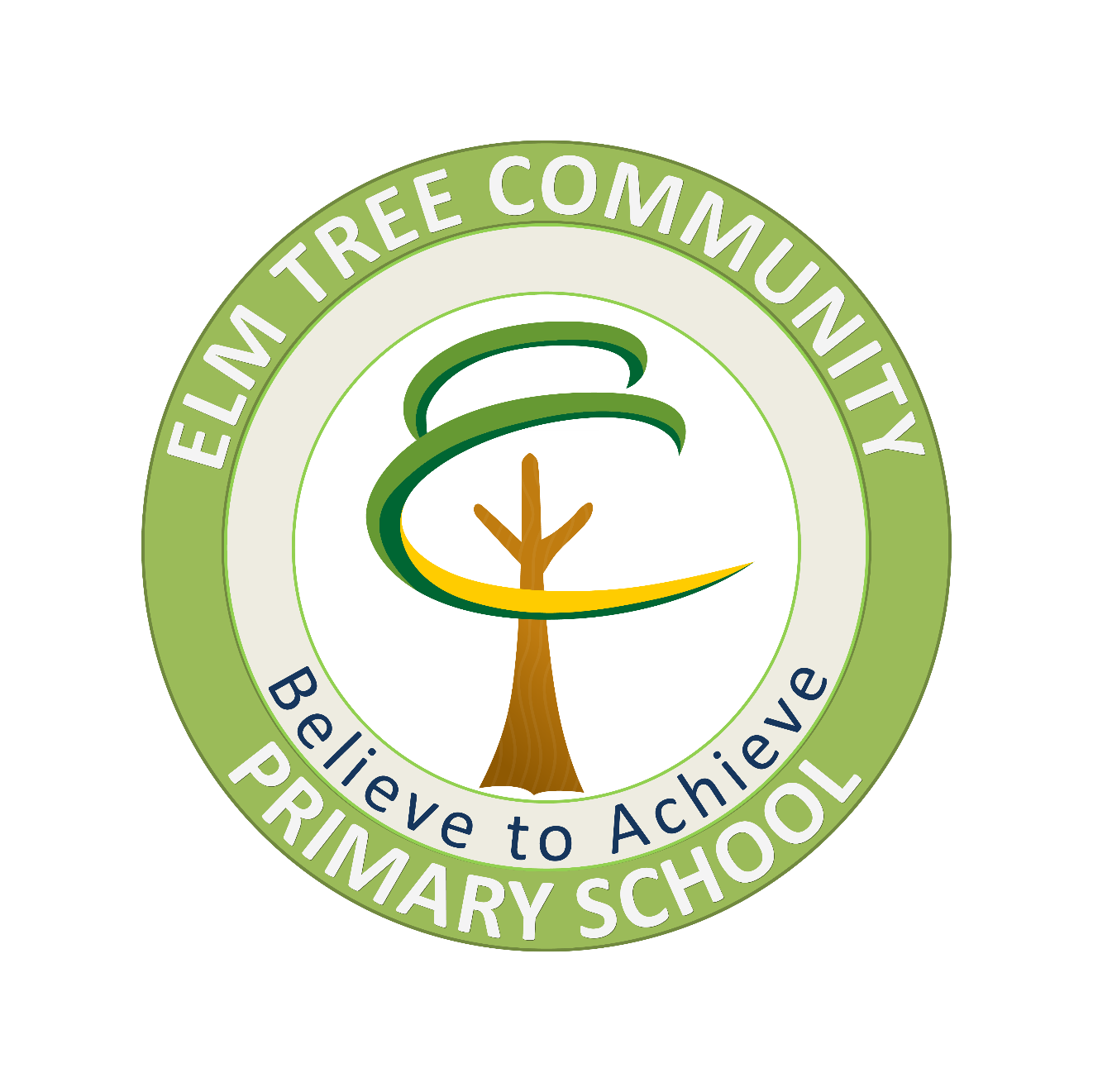 About the PE and sport premiumAll children and young people should live healthy active lives. The UK Chief Medical Officers recommend that all children and young people should take part in moderate to vigorous intensity physical activity for at least 60 minutes every day. Children with special educational needs and disabilities should take part in 20 minutes of daily activity.The Childhood Obesity Plan says that at least 30 minutes of daily activity should take place in schools.Schools have a key role to play in achieving this aim. This is particularly true of primary schools where the foundations of positive and enjoyable participation in regular physical activity are embedded. All children should have equal access to high-quality PE provision and opportunities to experience and participate in a wide range of sports and physical activities. Academic achievement can improve in school because of the benefits children can gain.Schools should use the PE and sport premium funding to help achieve these aims. It must not be used for core-type school activities. They should use it to make additional and sustainable improvements to the PE, sport and physical activity they provide, such as:funding high-quality PE and sport for at least 2 hours a week, complemented by a wide range of extracurricular sport and competitive opportunitiesproviding or improving equal access to sport for boys and girlsSchools should prioritise PE and sport premium spending to improve in the following 5 key areas:increasing all staff’s confidence, knowledge and skills in teaching PE and sportincreasing engagement of all pupils in regular physical activity and sportraising the profile of PE and sport across the school, to support whole school improvementoffer a broader and more equal experience of a range of sports and physical activities to all pupilsincrease participation in competitive sport(DfE, 2014)The biggest focus for Elm tree is to take part in competitive sport increasing the percentage of children participating in Inter schools’ events. With links with Sport Youth Trust and West Lancashire sports trust, Elm Tree will enter competitions within school hours appropriate for the children.Elm Tree will receive £xxxx from the PE/Sports Premium over this academic year 2023/24 Below is a breakdown of where the money will be spent and on what:Activity/ActionImpactCommentsIntra Sport for KS1 & KS2Children began to experience friendly competition through different roles. Staff were able to develop more skills at leading these events. Due to the PE lead being on long term sick this was inconsistent and is carried over to this year’s PE Premium plan.Dance specialist for a unit of work. Gymnastics coaches to support with staffAll children across school accessed specialist Dance teachers for at least one-half term. Children developed confidence in movement and dance. Staff knowledge was improved through attending these lessons. Potential to access Dance teachers to teach children who would like to access this as a club. Purchase of more PE equipment to enhance lessons and delivery of PE/sport.A wider variety of equipment allowed children to access and experience different sports throughout the yearPurchase more equipment for recreational/ outdoor use at break and lunch options.New equipment led to a wider variety of sports at playtimes across departments. Equipment to support children who have physical activity intervention for regulation purposeOT and EP recommended suggestions used to focus items purchased. Further equipment to be purchased to ensure that all children are able to access equipment such as this. Purchase of PE kit including winter kit. Kit for new pupils. Pupils to be comfortable and inclusive during PE lessons.Increase in pupil participation and inclusivity. New children have PE kits. Winter kits are needed for all children.TOP UP swimming Children from KS2 to swim confidently, competently and proficiently over 25 meters (year 6). All other children to experience swimming for a unit of work over all pathwaysImproved skills across KS2. For children that did not achieve the expected outcome, there was an increase in water confidence. Enrichment activities/ opportunities over the course of the school year. Specialised instructors. Include OAA offsite. Horse ridingChildren benefited from being exposed to opportunities that they may not normally have access to. Bikeabilty TrainingNot completed due to Long Term sickness of PE lead.To complete this year.  Action – what are you planning to doWho does this action impact?Key indicator to meetImpacts and how sustainability will be achieved?Cost linked to the actionProvide staff with professional development, mentoring, appropriate training and resources to help them teach PE and sport more effectively to all pupils, and embed physical activity across schoolStaff – increased knowledge and confidence when delivering lessons. Pupils – Increased participation in wider variety of sports and activitiesKey Indicator 1: Increased confidence, knowledge and skills of all staff in teaching PE and sport. Key Indicator 3: The profile of PESSPA is raised across the school as a tool for whole-school improvement.Skills and knowledge taught correctly. Staff are more confident when delivering PE. Physical activity will be embedded across the school. Aspire:ED offers on-demand online Physical Education courses.afPE Webinars - Association for Physical Education - Association For Physical Education | P.E. Membership would allow staff access to webinars to support knowledge. £1000 Hire qualified sports coaches and PE specialists to work alongside teachers to enhance or extend current opportunities offered to pupils. Teachers – Staff will learn from specialists.Pupils – quality specialist teachingKey Indicator 1: Increased confidence, knowledge and skills of all staff in teaching PE and sport. Key Indicator 2: The engagement of all pupils in regular physical activity – the Chief Medical Officer guidelines recommend that all children and young people aged 5 to 18 engage in at least 60 minutes of physical activity a day, of which 30 minutes should be in school.Key Indicator 4: Broader experience of a range of sports and activities offered to all pupils.Upskilling staff to continue to provide quality teaching in PE. Liaise with PE subject lead to find other local sports coaches. £3000Providing targeted activities or support to involve and encourage the least active children; Pupils – taking part in activities; healthier lifestyles Key Indicator 3: The profile of PESSPA is raised across the school as a tool for whole-school improvement.Key Indicator 4: Broader experience of a range of sports and activities offered to all pupils.Children will take part in a variety of activities. This will support resilience, encourage children to have a range of personal preferences for fitness and a healthy lifestyle. Establishing or funding attendance of school sport clubs and activities and holiday clubs, or broadening the variety offered.Pupils – opportunities that they may not get the chance to experienceKey Indicator 2: The engagement of all pupils in regular physical activity – the Chief Medical Officer guidelines recommend that all children and young people aged 5 to 18 engage in at least 60 minutes of physical activity a day, of which 30 minutes should be in school.Key Indicator 3: The profile of PESSPA is raised across the school as a tool for whole-school improvement.Key Indicator 4: Broader experience of a range of sports and activities offered to all pupils.Children will take part in a variety of activities. This will support resilience, encourage children to have a range of personal preferences for fitness and a healthy lifestyle.Adopting an active mile initiative.Pupils – healthy lifestyle; understanding how to build activity into daily livesKey Indicator 2: The engagement of all pupils in regular physical activity – the Chief Medical Officer guidelines recommend that all children and young people aged 5 to 18 engage in at least 60 minutes of physical activity a day, of which 30 minutes should be in school.Key Indicator 3: The profile of PESSPA is raised across the school as a tool for whole-school improvement.Children will benefit from understanding ways to be active throughout the day. Marathon Kids in schools is a free schools-based running and activity programme designed to get more kids moving and earning rewards on their way to becoming healthier and happier.Bikeability http://bikewithemma.co.uk/Pupils – new skill learnt; healthy lifestyle. Key Indicator 2: The engagement of all pupils in regular physical activity – the Chief Medical Officer guidelines recommend that all children and young people aged 5 to 18 engage in at least 60 minutes of physical activity a day, of which 30 minutes should be in school.Key Indicator 3: The profile of PESSPA is raised across the school as a tool for whole-school improvement.Key Indicator 4: Broader experience of a range of sports and activities offered to all pupils.Children will learn to ride a bike safely. http://bikewithemma.co.uk/Raising attainment in primary school swimming to meet requirements of the national curriculum before the end of Key Stage 2. Every child should leave primary school able to swim (dependent on intake year of child). Pupils – life skill; confidence raised; new opportunities; healthy lifestyle; safety in waterKey Indicator 2: The engagement of all pupils in regular physical activity – the Chief Medical Officer guidelines recommend that all children and young people aged 5 to 18 engage in at least 60 minutes of physical activity a day, of which 30 minutes should be in school.Key Indicator 3: The profile of PESSPA is raised across the school as a tool for whole-school improvement.Children will become confident swimmers/have more confidence in the water and be able to keep themselves safe in water. Introducing a new range of sports and physical activities (such as dance, yoga or fitness sessions) to encourage more pupils to take up sport and physical activitiesStaff – upskilling; confidence delivering a variety of activities; external qualificationsPupils – experiencing a variety of activities; confidence building; resilience.Key Indicator 1: Increased confidence, knowledge and skills of all staff in teaching PE and sport. Key Indicator 3: The profile of PESSPA is raised across the school as a tool for whole-school improvement.Key Indicator 4: Broader experience of a range of sports and activities offered to all pupils.Children will take part in a variety of activities. This will support resilience, encourage children to have a range of personal preferences for fitness and a healthy lifestyle.School based workshops, such as Road 2 Tokyo, inspire children through providing opportunities to take part in a wide variety of sporting activities.miMove is a mobile app for children to capture and reflect on the various types of physical activity they take part in and schools can log in to view and analyse the data.Partnering with other schools to run sports and physical activities and clubs providing more and broadening the variety of extra-curricular activities, delivered by the school or other local sports organisations.Staff – Professional training; building relationships with communities.Pupils – Increased contact with other children outside of our environment; Resilience; Healthy lifestyles; Competitive opportunities.Community – Links with other schools; sharing facilities.Key Indicator 2: The engagement of all pupils in regular physical activity – the Chief Medical Officer guidelines recommend that all children and young people aged 5 to 18 engage in at least 60 minutes of physical activity a day, of which 30 minutes should be in school.Key Indicator 3: The profile of PESSPA is raised across the school as a tool for whole-school improvement.Key Indicator 4: Broader experience of a range of sports and activities offered to all pupils.Key Indicator 5: Increased participation in competitive sport.Children will participate in activities that they may not have the opportunity to out of school. They will build social skills by working with children from other schools. Organising, coordinating or entering more sport competitions or tournaments within the school or across the local area, including those run by sporting organisations.Staff – Professional training; building relationships with communities.Pupils – Buddying with other children within school – building relationships; Increased contact with other children outside of our environment; Resilience; Healthy lifestyles; Competitive opportunities.Community – Links with other schools; sharing facilities.Key Indicator 1: Increased confidence, knowledge and skills of all staff in teaching PE and sport. Key Indicator 3: The profile of PESSPA is raised across the school as a tool for whole-school improvement.Key Indicator 4: Broader experience of a range of sports and activities offered to all pupils.Key Indicator 5: Increased participation in competitive sport.Children will participate in activities that they may not have the opportunity to out of school. They will build social skills by working with children from other schools. Children will build resilience by taking part in competitive events. Activity/ActionImpactCommentsQuestionStats:Further contextRelative to local challengesWhat percentage of your current Year 6 cohort can swim competently, confidently and proficiently over a distance of at least 25 meters?25%Our children all have some form of SEND. They have also missed a lot of time in education, in particular extra curricular activities such as swimming. What percentage of your current Year 6 cohort can use a range of strokes effectively [for example, front crawl, backstroke, and breaststroke]?32%Use this text box to give further context behind the percentage.e.g., Even though your pupils may swim in another year please report on their attainment on leaving primary school at the end of the summer term 2024What percentage of your current Year 6 cohort are able to perform safe self-rescue in different water-based situations?35%Use this text box to give further context behind the percentage.If your schools swimming data is below national expectation, you can choose to use the Primary PE and sport premium to provide additional top-up sessions for those pupils that did not meet National Curriculumrequirements after the completion of core lessons. Have you done this?Yes/NoHave you provided CPD to improve the knowledge and confidence of staff to be able to teach swimming and water safety?Yes/NoHead Teacher:(Name)Subject Leader or the individual responsible for the Primary PE and sport premium:(Name and Job Title)Governor:(Name and Role)Date: